The Cida Fitness Grocery Food List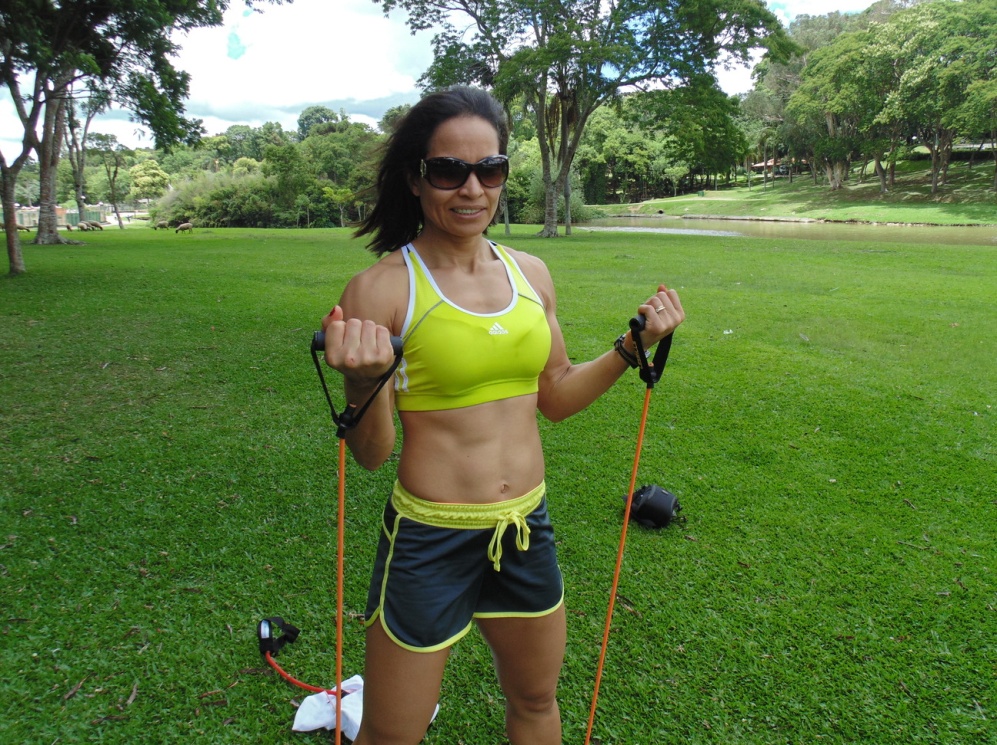 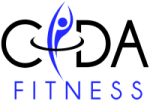 The Cida Fitness Grocery Food ListHealthy Fats:  3 – 5 servings per dayEat:Coconut OilCoconut MeatOlive OilMacadamia Nut OilAvocadosOlivesOrganic Grass-Fed ButterOrganic Yogurt (Full-Fat)GheeFree Range Eggs (with yolk)Grass-Fed Beef, Bison, Buffalo or LambSardines, Anchovies or Haddock in Water or Olive OilWild Salmon, Trout, Tilapia or FlounderTriglyceride-Based Fish OilPure Cod Liver OilModerate:  (Healthy Fats)Raw NutsRaw SeedsAlmond ButterPalm OilCold Pressed Flax OilOrganic Peanut ButterDark ChocolateBrazil NutCashewHazelnutMacadamia NutPecanPili NutPine NutPistachioSacha InchiWalnutChia SeedCoconut ButterHemp SeedPumpkin SeedYoung CoconutAvoid (Unhealthy Fats):Roasted NutsRoasted SeedsRegular Peanut ButterRegular ButterNon-organic Meats or Industrial MeatsMargarineAny “Spreadable” CondimentsFarmed FishCommercial Salad DressingsSafflower OilSunflower OilCanola OilCottonseed OilCommercial Flax Seed OilSoy Ice CreamRegular Ice CreamMilk ChocolatePartially Hydrogenated Oils (trans fats)Vegetables:  4 – 5 Servings Per DayEat:SproutsAvocadosOlivesAsparagusBroccoliCauliflowerCabbageBok ChoyCollardsSwiss ChardKaleMustard GreensNori (Seaweed)ArugulaCeleryCilantroDandelionDark Green CabbageEndiveFennelLettuceParsleyPurslaneSpinachSpring Onion (Green)CucumberPepper (Green, Red, Yellow)OnionsGarlicEgg PlantModerate (Vegetables):Sweet PotatoesYamsPlantainsPotatoesPeasCarrotsSquashZucchiniAvoid (Vegetables):Canned VegetablesNon-organic, Un-rinsed VegetablesNon-Vegetable Carbohydrates:  1 – 2 Servings Per DayEat:Wild RiceBrown or White RiceQuinoaAmaranthMilletSorghumTeffBeans and LegumesGluten-Free OatsModerate (Non-Vegetable Carbohydrates):Raw Seeds and NutsRegular OatsAvoid (Non-Vegetable Carbohydrates):Any Wheat ProductsCanned Beans and LegumesGMO CornSoy BeansSoy NutsRegular YogurtBread, Cereal, Bagels, Crackers, CookiesRoasted Nuts and SeedsProcessed Soy Products (soy hotdog, soy burger, soy sausage, etc.)Proteins:  2 – 3 Servings Per DayEat: (Proteins)Free Range Eggs (with yolk)Grass-Fed Beef, Bison, Buffalo, or LambPasture-Raised, Organic PorkSardines, Anchovies or Haddock in Water or Olive OilWild Salmon, Trout, Tilapia or FlounderWhey Protein PowderCasein Protein PowderRice Protein PowderHemp Protein PowderOrganic Yogurt (Full-Fat)Moderate: (Proteins)Raw Cheese from Grass Fed CowsOrganic Cottage CheeseNaturally Preserved or Dried MeatsEgg Protein PowderSoaked or Sprouted Beans and LegumesRaw Seeds and NutsRaw Nut ButterAvoid:  (Proteins)Non-organic Dairy ProductsProcessed CheesesNon-organic, Commercially Processed MeatChemically Preserved or Dried MeatsProtein Powders with Artificial Sweeteners, soy and wheatTextured Vegetable ProteinsSoy Protein PowderTofuRoasted Seeds and NutsRoasted Nut ButterRegular or Canned Beans/LegumesFruit:  1 – 2 Servings Per DayEat:ApplesAcaiApricotsBananasBlueberryBlackberryCherriesCantaloupeCacao FruitFigsGoji BerryGrapes with SeedsGrapefruitIncan BerriesKiwiMangoesMangosteenMelon with SeedsMulberryNectarinesOrangesPapayasPassion FruitPaw-PawPomegrantePeachesPearsPineapplePlumRasberryWatermelonModerate (Fruit):LemonsLimesStrawberriesDatesAvoid (Fruit):Canned FruitFruit in SyrupFruit CandySugar Coated Dried FruitPackaged Dried FruitHerbs, Spices & Sweeteners:  Use When NeededEat:CinnamonClovesStevia XylitolTurmericCurryCuminFennelStar AniseGarlicGingerModerate (Herbs, Spices & Sweeteners):Raw, Pollinated HoneyOrganic Maple SyrupBlackstrap MolassesTruviaRed PepperBlack PepperApple Cider VinegarAvoid (Herbs, Spices & Sweeteners):Processed SugarCandyHigh Fructose Corn SyrupRegular HoneyAspartameSucraloseMSGAgave SyrupSuper Foods:  Use As Desired In Protein ShakesAcaiCacaoBee PollenMacaKelpSpirulinaChlorellaCoconut OilAloe VeraGoji BerriesChia Seeds